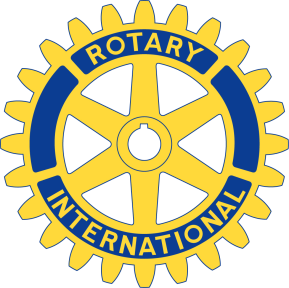 June 29, 2017 Press Release – Rotary Club of NashuaThe following organizations were honored with donations from the     Community Grants Committee of the Rotary Club of NashuaBoys and Girls Club of NashuaGrant:  $2,000Program: Substance Misuse Prevention Through Positive Action Girls Inc.Grant:  $2,500Program:  Nashua Girls Center : Field Trips & Meals Harbor HomesGrant:  $1,000Program:  Safe Stations InitiativeNashua Children's HomeGrant: $5,000Program:  Transitional Living ProgramNashua Police Athletic LeagueGrant:  $2,000Program:  Nashua PAL Youth Safe HavenYMCAGrant:  $2,500Program:  Summer Learning Loss Prevention Program at Dr. Crisp Elementary SchoolSouthern NH Medical CenterGrant:  $5,000Program:  Emergency Dept. Redesign for Behavioral Health Patients The Front Door AgencyGrant:  $5,000Program:  Victory House RenovationRotary Club of Nashua allocates grants totaling $25,000 annually, with 31 applications for this year’s program. (Photo and names below)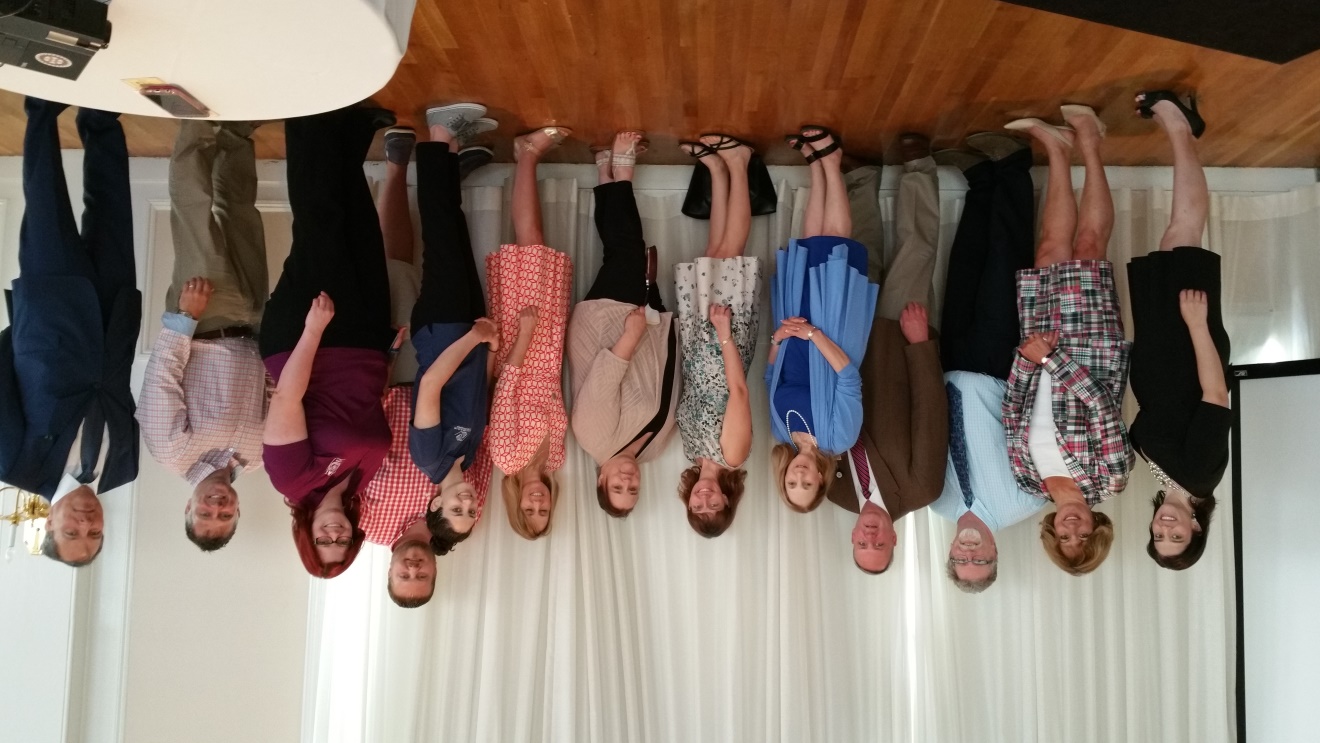 From Left to Right:Shaunae Nolet, Rotary Club Grants Committee Co-ChairMary Tamposi, Harbor HomesScott Slattery, Harbor HomesScott Cote and Dr Stephanie Wolf-Rosenblum, Southern NH Regional Medical CtrLea Reilly, Nashua Childrens HomeJen Indeglia, Girls, IncJean Perry, Front Door AgencyBree Cosgrove, Boys and Girls Club of NashuaShaun Nelson, PALJen Miller, PALJoe Manzoli, YMCAJebb Curelop, Rotary Club Grants Committee Co-Chair